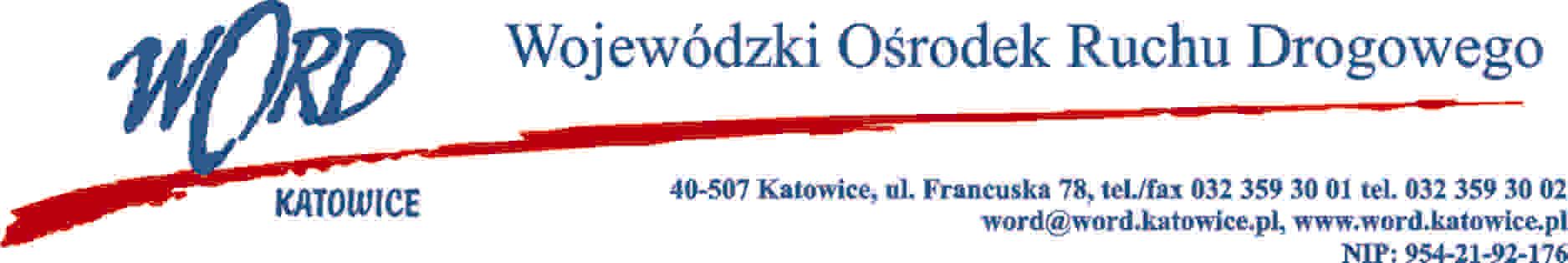 Katowice, dnia 28.10.2021 r. AT-ZP.262.9.5.2021.ŁŻInformacja z otwarcia ofert w dniu 28.10.2021 r.Dotyczy: informacji z otwarcia ofert w dniu 28.10.2021r. o godz. 09.30. w postępowaniu w trybie podstawowym zgodnie z art. 275 ust.1 ustawy Prawo zamówień publicznych na „Dostawę symulatora przejścia dla pieszych na potrzeby Wojewódzkiego Ośrodka Ruchu Drogowego w Katowicach”.W przedmiotowym postępowaniu ofertę złożyli Wykonawcy: Z-ca DyrektoraGrzegorz CiusOtrzymują;1)Platforma 2) a/aWykonawcyCena Ilość punktów1.37.146,0095